            Trinity 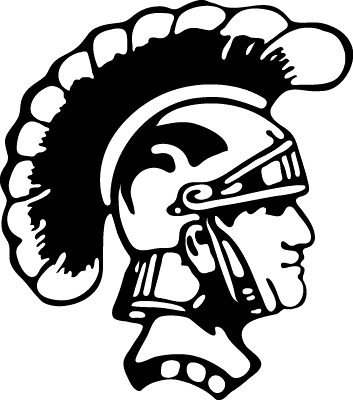 Trojan Times     December 3, 2020“Blessed to be a Blessing”And do not forget to do good and to share with others, for with such sacrifices God is pleased. Hebrews 13:16Recess AttirePlease ensure your child has appropriate outdoor attire for recess. Students must have boots, snow pants, hats, mittens/gloves and winter coats to fully participate in recess once we have snow. Students will go outside for recess anytime it is not raining and the temperature is above zero degrees. MasksPlease make sure your child is wearing a mask when they arrive at school. Your diligence in keeping children home when they are not feeling well or have had a potential exposure has allowed Trinity to stay open for in-person learning. Please continue your efforts. Thank you!Youth Night AdjustmentMy mistake, Trinity’s evening Advent services are on Thursday nights, so we will move back to Wednesday nights starting next week so that more students are able to attend.  Again, I apologize for any confusion I have caused.  Please let me know if you have any questions.  -- ShellyThe Weeks AheadDec 9 – Youth Night 6:30Happy Birthday!December 4 – Ella SchultzDecember 7- Andrew LeubnerDecember 8 – Bree UmanskyDecember 9 – Naika TroedelDecember Service ProjectOur December service project is a Food Pantry Reverse Advent Calendar. Instead of getting a little something each day during Advent, we are asking families to add the non-perishable food item from the Reverse Advent Calendar to a box each day from December 1st to Christmas Day. You can then bring your box to the church after Christmas or to school when we return in January. The calendar will be a separate attachment to the Trojan Times and hard copies will be available at school.  All the food items will go to Trinity Church’s Good Samaritan Food Pantry.Scrip News   It’s the most wonderful time of the year!  The birth of our Savior is upon us.  I have several gift cards on hand to buy the perfect gift or to give to your loved ones to buy their own perfect gift! Also, cards to buy all your Christmas Cookie baking needs!  Thank you to all who continue to support this easy program that contributes to our church and school.Scrip Sales       Nov 15	            Nov 22	           Nov 29Total sales      $1,270.00       $2,550.00	       $4,965.00Profit                     $57.85	 $78.30           $168.06Scrip orders           8	                  9		 17Scrip Hours:  You can purchase Scrip gift cards on Sunday at the service, or in the SCHOOL office Monday – Friday during their normal business hours.   As always, thank you for supporting our church and school by purchasing Scrip gift cards.  If you have any questions, please call me at 385-0964 or email me at johnsonamy439@yahoo.com.  Thank you!!  Amy JohnsonONGOING SCHOOL FUNDRAISERS:DO YOU PURCHASE ITEMS THROUGH AMAZON? Here is your chance to make your purchases and give a little back to the church and school. Amazon Smile is a program which gives a percentage of each purchase to a non-profit organization you choose. Trinity is registered as a participating organization. Designating a percentage of your purchase to the church is easy. Signing up is simple and gives a small portion back to the Trinity. Visit https://smile.amazon.com/ch/39-0983764. All purchases made through Amazon.com will count towards Amazon Smile. Join now!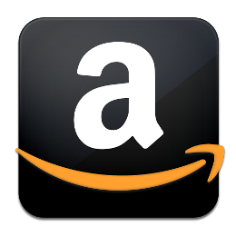 COCA-COLA REWARDS – Do you purchase Coca-Cola Products? (Coke, Diet Coke, Dasani Water, Sprite, Barq’s, Powerade, etc)? You can record those purchases on the Coca-Cola rewards website: https://us.coca-cola.com/give/, scroll down to find “Donate to a School,” click on Donate Now, search by ZIP code, then scroll through that list, you’ll find Trinity Lutheran School. You’ll need to create an account or sign in by the means given. All you’ll need to do is enter the code under the bottle cap, inside the 12-pack/case packaging, etc.  Each entry is worth a specific amount of money.  When the threshold is met, a check is sent to the school.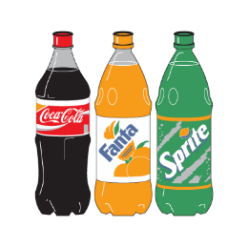 MARKET DAY!! Go to www.marketdaylocal.com and pick Trinity Lutheran School, Oshkosh WI and register. You will then be ready to shop. All orders are placed online and delivered directly to your home. Our school will receive 10% of our sales. It’s that easy!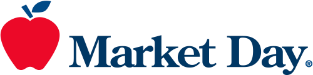 OFFICE DEPOT - GIVE BACK TO SCHOOLS – Shopping Office Depot/Office Max can bring a benefit to our school.  When completing purchases in store, or online  enter, your school’s ID #70110114 https://www.officedepot.com/cm/school-supplies/give-back. Shopping in store? When you check out, simply provide your school’s name or school’s ID to associate. Once our school has earned more than $10 in credits within the quarter, we will receive a merchandise certificate and can redeem at officedepot.com, at our local Office Depot store or at 1-800-GO-DEPOT.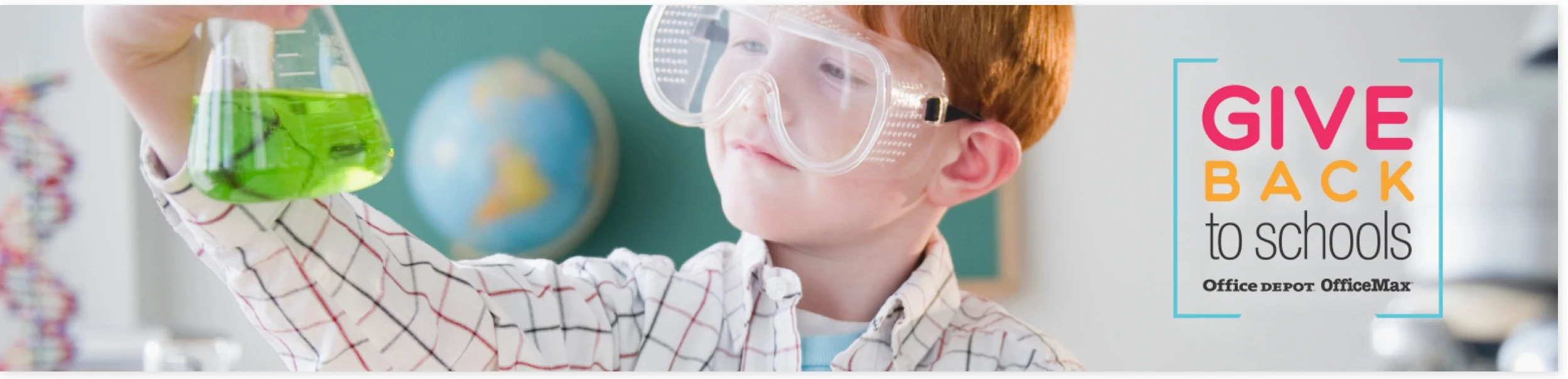 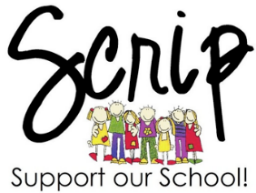 SCRIP CARDS Please help support our church and school with this simple fundraiser. If you have not purchased Scrip cards yet, please take a minute to think about it and ask us if you have any questions or concerns. Scrip gift cards can be purchased on Sunday before and after the service, or at school Monday-Friday, 7:45 am – 3:00 pm. As always, thank you for supporting our church and school by purchasing Scrip gift cards. If you have any questions, please call Amy Johnson at 385-0964 or email at johnsonamy439@yahoo.com. Thank you for your continued support! 